Friends of Sabeel UK                                        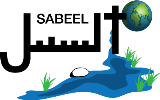 Office Above AGE UK60 The ParadeOadbyLeicesterLE2 5BFTel: 07999 549896Email info@sabeel-kairos.org.ukFriends of Sabeel UK (FOSUK) Ltd(Operating name Sabeel-Kairos)Proxy NoticeI, 	, member of Friends of Sabeel UK am unable to attend the Annual General Meeting of Friends of Sabeel UK on 19th September 2020.I will be asking 	, member of Friends of Sabeel UK, to act as my proxy in all voting matters during this meeting.orI appoint the Chair of the meeting to act as my proxy in all voting matters during this meeting.According to the Articles of Association of Friends of Sabeel UK I understand that the following votes will take place:Acceptance of the Minutes of the 2019 AGMAcceptance of the 2019 Annual AccountsAppointment of an Independent Inspector for the 2020 Annual AccountsElection of Board membersSignature 		Date  	Name (printed)  	Address  	 	Postcode  	Email  	Friends of Sabeel UK is a charitable company limited by guarantee and registered in England & Wales.Registration No. 5595112. Charity No. 1116817